Today’s ServiceJuly 4, 2021Call to Worship                                                                                                                                                                                       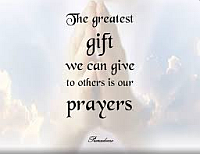 Hymn Announcements Prayer RequestsSpecial Music SermonCommunionFrom the PastorAs Jesus opened His first sermon (Matthew 5:3–12), He described a series of blessings granted to true servants of God: the eighth beatitude Jesus declared, “Blessed are those who are persecuted for righteousness’ sake, for theirs is the kingdom of heaven” (v 10).  True believers in Christ are righteous in God’s eyes (Rom. 3:21–22). Our confession of faith in Jesus Christ and the righteous way we live our lives proves offensive to the world, resulting in persecution for righteousness’ sake. Jesus faced persecution and was hated by the world, and so will all those who belong to Christ and boldly live for Him: “If you  belonged to the world, it would love you as its own. As it is, you do not belong to the world, but I have chosen you out of the world. That is why the world hates you” (John 15:19).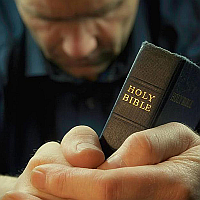 Pastor TonyChurch Information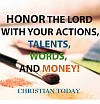          Last week’s giving: $1,911 EldersTony Raker (Pastor)..……………….  pastor@graceevfreechurchva.orgDelmas (Moe) Ritenour…………………………..  moemar@shentel.net Finance:   Linda Fraley ………………………………..  lindaf12@shentel.net IT & Media:  Rob Moses & Scott TuckerBulletin: Rob Moses ……………….  admin@graceevfreechurchva.org Breakfast: Tammy Copeland ……….…tammyscopeland@gmail.com 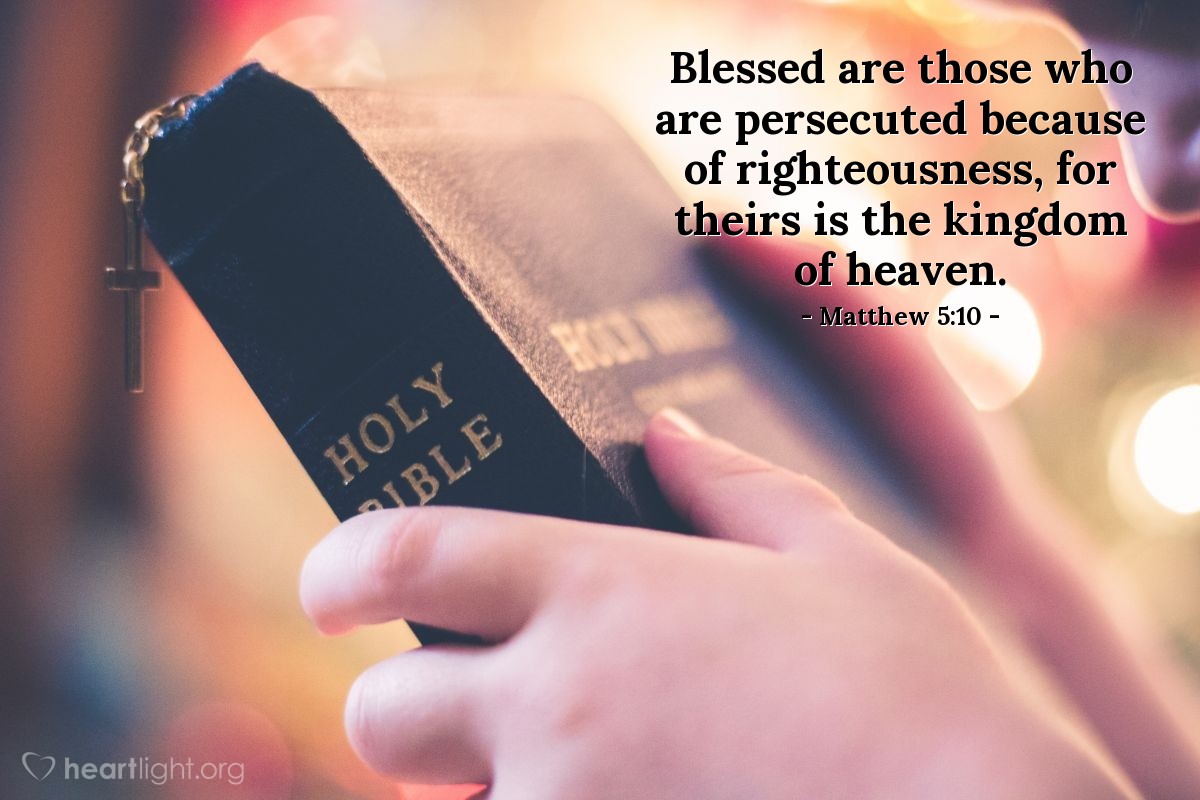 718 E Queen Street, Strasburg, VA 22657,     540-465-4744 msg ph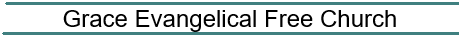   https://graceevfreechurchva.orgNotes: Mute cell phone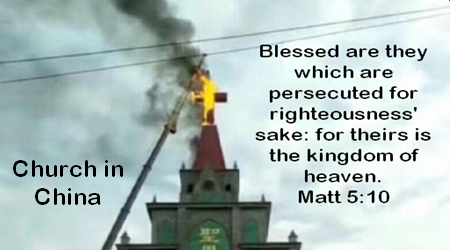 Bulletin by Rob Moses